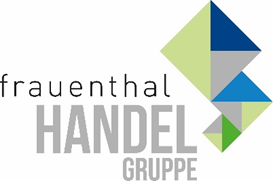 PRESSEINFORMATIONWien, im Mai 2022 Neu im Frauenthal-Fuhrpark: E-Moped 
SHT, ÖAG, Kontinentale & ELEKTROMATERIAL.AT liefern Kleinteile jetzt abgasfrei und auf leisen SohlenFrauenthal freut sich über den jüngsten Zugang im Fuhrpark: das neue Logistik E-MopedUnbestritten: Die Fahrer von SHT, ÖAG, der Kontinentale und ELEKTROMATERIAL.AT navigieren mit ihren großen LKWs routiniert und sicher auch durch die engsten Gassen. In Wien müssen sie das jetzt nicht mehr so oft, denn sie haben mit dem E-Moped eine wendige Unterstützung bekommen, die die Lieferung von Kleinteilen übernimmt. Hier heißt es nicht David gegen Goliath, sondern David und Goliath, denn E-Moped und LKW sind das perfekte Team.Flüsterleise und ohne CO2-Emissionen bringt das E-Moped Kleinmaterial zu Kunden in Wien. Und das in Rekordzeit. Ein Moped findet schnell einen Parkplatz und in der Zeit, in der der LKW-Fahrer die Ladebordwand heruntergefahren hat, ist der Moped-Zusteller bereits am Weg zum nächsten Kunden.So hat ein kleines Moped eine große Wirkung; denn alle Kunden in Wien bekommen ihre bestellte Ware nun schneller. Und die Umwelt freut sich auch. Das neue E-Moped ist Teil der umfangreichen Logistik-Lösungen von SHT, ÖAG, der Kontinentale und ELEKTROMATERIAL.AT.www.frauenthal-service.at
Frauenthal Handel Gruppe / SHT / ÖAG / Kontinentale / ELEKTROMATERIAL.AT
Mag. Nina Schön
Marketing, Frauenthal Service AG
T: +43 5 07 80 22281
nina.SCHOEN@fts.at